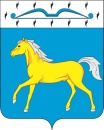 МАЛОМИНУСИНСКИЙ СЕЛЬСКИЙ СОВЕТ ДЕПУТАТОВМИНУСИНСКОГО РАЙОНАКРАСНОЯРСКОГО КРАЯРЕШЕНИЕ----2019 г.                        с.  Малая  Минуса			            №--– рсО внесении изменений в решение Маломинусинского сельского  Совета депутатов от 24.12.2010 № 24-рс «О нормативах формирования расходов на оплату труда депутатов, выборных должностных лиц местного самоуправления, осуществляющих свои полномочия на постоянной основе, лиц, замещающих иные муниципальные должности, и муниципальных служащих» (в редакции решений сельского Совета депутатов от 03.03..2011г. № 26-рс, от 23.05.2011г. № 34-рс, от 05.08.2011г. № 39-рс, от 16.12.2011 № 53-РС, от 28.09.2012г№ 75– рс, от 31.10.2012г. № 80-РС , от 21.10.2013 № 108-РС , 27.12.2013 № 113-РС, от  19.06.2015 № 151-РС , от 03.11.2015 № 5-РС, от  21.12.2017 № 65-РС, от 14.08.2018 № 84-рс )В соответствии с пунктом 4 статьи 86, Бюджетного Кодекса Российской Федерации,  Трудовым  кодексом  Российской Федерации, части 2  статьи 22  Федерального Закона от 02.03.2007 № 25-ФЗ « О  муниципальной  службе  в  Российской  Федерации», части  2 статьи 53 Федерального Закона от 06.10.2003 №131-ФЗ «Об общих принципах организации местного самоуправления в Российской Федерации»,  Постановлением  Совета администрации Красноярского края от 29.12.2007 г.  № 512-п  «О нормативах формирования расходов на оплату труда депутатов, выборных должностных лиц местного самоуправления, осуществляющих свои полномочия на постоянной основе, лиц, замещающих иные муниципальные должности, и муниципальных служащих» (с изменениями и дополнениями), , руководствуясь статьей 22 Устава Маломинусинского сельсовета Минусинского района Красноярского края, Маломинусинский сельский Совет депутатов РЕШИЛ:           1. Внести в решение   Маломинусинского сельского Совета депутатов от 24.12.2010 № 24-рс «О нормативах формирования расходов на оплату труда депутатов, выборных должностных лиц местного самоуправления, осуществляющих свои полномочия на постоянной основе, лиц, замещающих иные муниципальные должности, и муниципальных служащих» (в редакции решений сельского Совета депутатов от 03.03..2011г. № 26-рс, от 23.05.2011г. № 34-рс, от 05.08.2011г. № 39-рс, от 16.12.2011 № 53-РС, от 28.09.2012г№ 75– рс, от 31.10.2012г. № 80-РС , от 21.10.2013 № 108-РС , 27.12.2013 № 113-РС, от  19.06.2015 № 151-РС , от 03.11.2015 № 5-РС ,от  21.12.2017 № 65-РС, от 14.08.2018 № 84-рс)следующие изменения:            1.1.  Приложение к решению Маломинусинского сельского  Совета депутатов от 24.12.2010 № 24-рс «О нормативах формирования расходов на оплату труда депутатов, выборных должностных лиц местного самоуправления, осуществляющих свои полномочия на постоянной основе, лиц, замещающих иные муниципальные должности, и муниципальных служащих» (в редакции решений сельского Совета депутатов от 03.03..2011г. № 26-рс, от 23.05.2011г. № 34-рс, от 05.08.2011г. № 39-рс, от 16.12.2011 № 53-РС, от 28.09.2012г№ 75– рс, от 31.10.2012г. № 80-РС , от 21.10.2013 № 108-РС , 27.12.2013 № 113-РС, от  19.06.2015 № 151-РС , от 03.11.2015 № 5-РС, от  21.12.2017 № 65-РС, от 14.08.2018 № 84-рс)  изложить в следующей  редакции приложения к настоящему решению.2. Контроль за исполнением настоящего решения возложить на постоянную комиссию по финансированию, экономике и бюджету         3. Решение вступает в силу в день, следующий за днем его официального опубликования в газете «Маломинусинский  вестник», но не ранее  сроков  индексации окладов  государственных гражданских  служащих края, предусмотренных  Законом  Красноярского края о краевом  бюджете и подлежит  размещению на   официальном   сайте  администрации  Маломинусинского сельсовета  malminusa.ru.Председатель Маломинусинского сельского  Совета депутатов                                                 	Р.Д.ЗахаренкоГлава сельсовета                                                                   В.А.КороткихПриложение 							к решению Маломинусинского сельского							Совета депутатов от  ---- . №---- рсРазмеры денежного вознаграждения и ежемесячного денежного поощрения   выборных должностных лиц муниципального  образования Маломинусинский сельсоветГлава    сельсовета				                 		В.А.КороткихНаименование должностиРазмер денежного  вознагражденияРазмер  ежемесячного денежного  поощренияГлава  сельсовета15213,015213,0